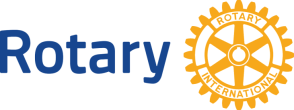               Mentoring ProgramA Mentor is Assigned to Work with a New Member per their first 6 months of Membership.Mentors Responsibilities:Assist the Member in completing the "Red Badge" Program within first three (3) months;Assist the New Member in becoming involved in Rotary;Meet with the Member once every two (2) months per the first six (6) months of club membership in a non-club environment;Attend another Rotary club with the Member;Make an Inquiry if the New Member misses a club meeting;Sit with the New Member at least two (2) meetings a month per the first three (3) months;Keep the Membership Retention Chairperson apprised of progress.By signing below I, ______________________, Rotarian Mentor to the New Member, hereby certify that the New Member _________________has completed the club's RED BADGE PROGRAM within the first three (3) months of club membership.Mentor Signature:___________________________  Date:________________As the Rotarian New Member Mentor, I will continue to Mentor the New Member per the first six (6 months) of Membership, and thereafter as required.